                            «Полицейский Дед Мороз» в Добринке      Акция  «Полицейский Дед Мороз» стала доброй традицией, которую ежегодно поддерживают добринские полицейские и Общественный совет при ОМВД.  Вчера  сотрудники полиции в сопровождении сказочных персонажей Деда Мороза  и Снегурочки вместе с председателем Общественного совета – Юрием Шляховым и членом Общественного совета -  корреспондентом районной газеты «Добринские вести» Романом Пановым организовали поздравление детей, оказавшихся в трудной жизненной ситуации, посетили семью Аббасовой Н.Ф., в  которой воспитывается шестеро несовершеннолетних детей.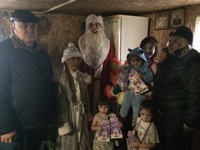 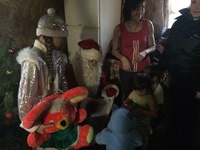       В последние дни уходящего года полицейские подарили детям праздник, дети с удовольствием пели песни, рассказывали стихи и отгадывали загадки от Деда Мороза и Снегурочки. Каждый ребенок получил сладкий подарок. Старший инспектор по делам несовершеннолетних Елена Глотова  провела  с детьми  воспитательную беседу. Дед Мороз и Снегурочка тоже дали наказ ребятам о том, как нужно вести себя правильно, не нарушая закон и порядок, быть умными, добрыми и послушными. Во исполнение плана УМВД России по Липецкой области по противодействию коррупции на 2018-2020 годы утвержденного распоряжением начальника УМВД России по Липецкой области от 27.09.2018 года № 118 сообщаем Вам, что в ОМВД России по Усманскому району в соответствии сп. 1.1. проведен комплекс организационных и разъяснительных мероприятий по соблюдению 151 сотрудником, 16 работниками и 2 федеральными государственными гражданскими служащими органов внутренних дел области ограничений и запретов в целях противодействия коррупции;п. 1.3.  обеспечено соблюдение запретов, ограничений и требований, установленных в целях противодействия коррупции, в том числе касающихся получения подарков отдельными категориями лиц, выполнения иной оплачиваемой работы, обязанности уведомлять об обращениях в целях склонения к совершению коррупционных правонарушений;п. 2.3.1.  обеспечено принятие мер по повышению эффективности контроля за соблюдением 151 сотрудником, 2 федеральными государственными гражданскими служащими и 16 работниками органов внутренних дел требований законодательства Российской Федерации о противодействии коррупции, касающихся предотвращения и урегулирования конфликта интересов, в том числе за привлечением таких лиц к ответственности в случае их несоблюдения;п. 2.3.2.  также обеспечено принятие мер по повышению эффективности в части, касающейся ведения 122 личных дел сотрудников и 16 работников, в том числе контроля за актуализацией сведений, содержащихся в 25 анкетах, представленных в органы внутренних дел района при поступлении на службу, об их родственниках и свойственниках в целях выявления возможного конфликта интересов;п. 2.5. при выявлении фактов причастности должностных лиц ОМВД к совершению коррупционных правонарушений, в том числе в сферах потребительского рынка, незаконной миграции и незаконного оборота наркотиков, будет обеспечено незамедлительное направление соответствующих сведений в ОРЧ СБ УМВД России по Липецкой области; п. 3.4.  в целях предупреждения образования коррупционных схем, максимально исключено взаимодействие должностных лиц с гражданами и организациями при предоставлении государственных услуг путем проведения информационно-пропагандистских мероприятий, направленных на увеличение доли граждан, использующих механизм получения государственных услуг в электронном виде;п. 5.1.  в рамках служебной подготовки с сотрудниками, федеральными государственными гражданскими служащими и работниками организовано ежеквартальное изучение законодательных и иных нормативно-правовых актов Российской Федерации по вопросам противодействия коррупции;п. 5.4.  с учащимися общеобразовательных и средних профессиональных учебных учреждений организованы и проведены лекции по теме: «Профилактика и предупреждение коррупционных преступлений».О проведении данных мероприятий доложено в УРЛС УМВД России по Липецкой области исх. 55/СЭД/2149 от 24.12.2019 года.Указанные пункты плана УМВД России по Липецкой области по противодействию коррупции на 2018-2020 годы выполнены и подлежат снятию с контроля исполнения.Помощник начальника отдела-начальник отделения по работе с личным составом ОМВД России по Усманскому району подполковник внутренней службы                                                                       А.А. Кузнецов